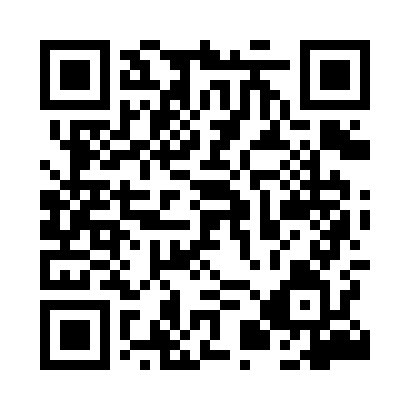 Prayer times for Lipusz, PolandMon 1 Apr 2024 - Tue 30 Apr 2024High Latitude Method: Angle Based RulePrayer Calculation Method: Muslim World LeagueAsar Calculation Method: HanafiPrayer times provided by https://www.salahtimes.comDateDayFajrSunriseDhuhrAsrMaghribIsha1Mon4:136:2112:535:187:269:262Tue4:106:1812:525:207:279:283Wed4:066:1612:525:217:299:314Thu4:036:1312:525:237:319:335Fri4:006:1112:515:247:339:366Sat3:566:0812:515:257:359:397Sun3:536:0612:515:277:379:418Mon3:506:0412:515:287:399:449Tue3:466:0112:505:297:419:4710Wed3:435:5912:505:317:429:5011Thu3:395:5612:505:327:449:5212Fri3:365:5412:505:337:469:5513Sat3:325:5212:495:347:489:5814Sun3:295:4912:495:367:5010:0115Mon3:255:4712:495:377:5210:0416Tue3:215:4512:495:387:5410:0717Wed3:185:4212:485:397:5610:1018Thu3:145:4012:485:417:5710:1319Fri3:105:3812:485:427:5910:1720Sat3:065:3512:485:438:0110:2021Sun3:025:3312:475:448:0310:2322Mon2:585:3112:475:468:0510:2723Tue2:545:2912:475:478:0710:3024Wed2:505:2612:475:488:0910:3425Thu2:455:2412:475:498:1010:3726Fri2:415:2212:475:508:1210:4127Sat2:375:2012:465:518:1410:4528Sun2:355:1812:465:538:1610:4929Mon2:345:1512:465:548:1810:5030Tue2:335:1312:465:558:2010:51